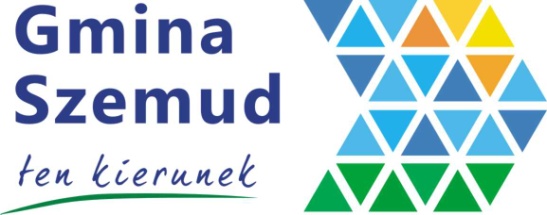 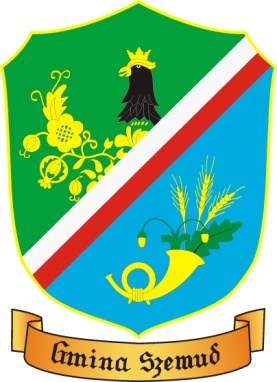         ZEZWOLENIA NA SPRZEDAŻ NAPOJÓ ALKOHOLOWYVHDRUKI DO POBRANIA:miejsce załatwienia sprawyUrząd Gminy Szemud
Referat Spraw Obywatelskich
ul. Kartuska 13
84-217 Szemud pokój nr 4
Tel. 58-676-44-33       58-676-44-30

w godzinach:  od 7.30 do 17.00 – w poniedziałek;                        od 7.30 do 15.30 – od wtorku do czwartku;                        od 7.30 do 14.00 – w piątek

 wymagane dokumentyWniosek o wydanie zezwolenia na sprzedaż lub podawanie napojów alkoholowych  
- dokument potwierdzający tytuł prawny wnioskodawcy do lokalu stanowiącego punkt sprzedaży napojów alkoholowych, 
- zgodę właściciela, użytkownika, zarządcy lub administratora budynku, jeżeli punkt sprzedaży będzie zlokalizowany w budynku mieszkalnym wielorodzinnym, 
- decyzję właściwego państwowego powiatowego inspektora sanitarnego potwierdzającą spełnienie warunków sanitarnych przez punkt sprzedaży. 
- pisemna zgoda Komendanta Garnizonu, w przypadku, gdy punkt sprzedaży znajduje się pod zarządem wojskowym lub w rejonie obiektów koszarowych i zakwaterowania przejściowego jednostek wojskowych. sposób załatwienia sprawyWniosek o wydanie zezwolenia na sprzedaż i podawanie napojów alkoholowych wraz z dokumentami zainteresowany składa w pok. 4. Wniosek skierowany zostaje na posiedzenie Gminnej Komisji Rozwiązywania Problemów Alkoholowych w celu zaopiniowania lokalizacji punktu sprzedaży.
Po pozytywnym zaopiniowaniu przygotowuje się zezwolenie, nalicza opłatę za korzystanie z zezwolenia w roku bieżącym tj. do 31.grudnia. Zainteresowany po dokonaniu opłaty osobiście odbiera zezwolenie.
Zezwolenie jednorazowe: wniosek o wydanie zezwolenia na jednorazową sprzedaż i podawanie napojów alkoholowych wraz z dokumentami zainteresowany składa w pok. 4. opłatyOpłata roczna za korzystanie z zezwolenia: 
- Piwo i alkohole do 4,5% - opłata za nowe zezwolenie wynosi 525 zł. Jeżeli wartość sprzedaży w roku poprzednim jest wyższa niż 37 500 zł. - opłata stanowi 1,4% ogólnej wartości sprzedaży tych napojów. 
- Alkohole zawierające powyżej 4,5% do 18% alkoholu (z wyjątkiem piwa) - opłata za nowe zezwolenie wynosi 525zł. Jeżeli wartość sprzedaży w roku poprzednim jest wyższa niż 37 500 zł. - opłata stanowi 1,4% ogólnej wartości sprzedaży tych napojów. 
- Alkohole zawierające powyżej 18% zawartości alkoholu - opłata za nowe zezwolenie wynosi 2 100zł. Jeżeli wartość sprzedaży w roku poprzednim jest wyższa niż 77 000 zł. - opłata stanowi 2,7% ogólnej wartości sprzedaży tych napojów. 
Opłatę wnosi się  na konto Bank Rumia Spółdzielczy nr konta 70 8351 0003 0000 0228 2000 0010.  
Oświadczenie o wartości sprzedaży składane do 31 stycznia. Oblicza się odrębnie dla poszczególnych rodzajów napojów alkoholowych. 
Opłaty wnosi się w trzech równych ratach do 31 stycznia, do 31 maja i do 30 września danego roku. W roku nabycia lub utraty jego ważności, opłaty dokonuje się w wysokości proporcjonalnej do okresu ważności zezwolenia. 
Opłata za wydane zezwolenie jednorazowe: piwo i alkohole do 4,5% i alkoholu - 1/12 rocznej opłaty (43,75 zł.); alkohole zawierające powyżej 4,5% do 18% alkoholu (z wyjątkiem piwa)- 1/12 rocznej opłaty rn(43,75 zł.); alkohole zawierające powyżej 18% alkoholu 1/12 rocznej opłaty (175,-zł.)Opłatę wnosi się na konto Bank Rumia Spółdzielczy nr konta 70 8351 0003 0000 0228 2000 0010.  . 
czas załatwienia sprawyZezwolenia do 30 dni od daty złożenia wniosku. 
Zaświadczenia wydaje się w terminie 7 dni od daty złożenia wniosku.inne informacjeZezwolenie wydaje się oddzielnie do spożycia w miejscu sprzedaży (gastronomia) i do spożycia poza miejscem sprzedaży (detal)na następujące rodzaje napojów alkoholowych: 
(A) do 4,5% zawartości alkoholu oraz piwo; 
(B) powyżej 4,5% do 18% zawartości alkoholu, z wyjątkiem piwa; 
(C) powyżej 18% zawartości alkoholu. tryb odwoławczyOdwołanie od wydanych zezwoleń i decyzji składa się do Samorządowego Kolegium Odwoławczego w Gdańsku ul. Podwale Przedmiejskie 30 w terminie 14 dni od daty doręczenia, a zażalenie na Postanowienie Gminnej Komisji Rozwiązywania Problemów Alkoholowych w ciągu 7 dni od daty doręczenia, za pośrednictwem organu wydającego zezwolenie, decyzję lub postanowienie. podstawa prawna- Ustawa z dnia 26 października 1982r. o wychowaniu w trzeźwości i przeciwdziałaniu alkoholizmowi (t.j. Dz. U. z 2015r. poz. 1286 ze.zm) 

- Art. 5 Ustawy z dnia 25 marca 2011r. o ograniczaniu barier administracyjnych dla obywateli i przedsiębiorców (Dz.U.z 2011r. nr 106 poz. 622) 

- Uchwała nr X/80/2011 Rady Gminy Szemud z dnia 3 sierpnia 2011r.  w sprawie ustalenia ilości punktów sprzedaży napojów alkoholowych zawierających pow. 4,5% alkoholu(z wyjątkiem piwa) przeznaczonych do spożycia poza miejscem sprzedaży jak i w miejscu sprzedaży oraz określenia zasad usytuowania na terenie Gminy Szemud miejsc sprzedaży i podawania napojów alkoholowych 

- Ustawa z dnia 14 czerwca 1960r. Kodeks postępowania administracyjnego(t.j. Dz.U. z 2013r. 267) 

- Ustawa z dnia 2 lipca 2004 o swobodzie działalności gospodarczej (t.j Dz.U. 2013. 672 ze. zm) 

- Ustawa z dnia 16 listopada 2006r. o opłacie skarbowej (Dz.U.2014.1628)  